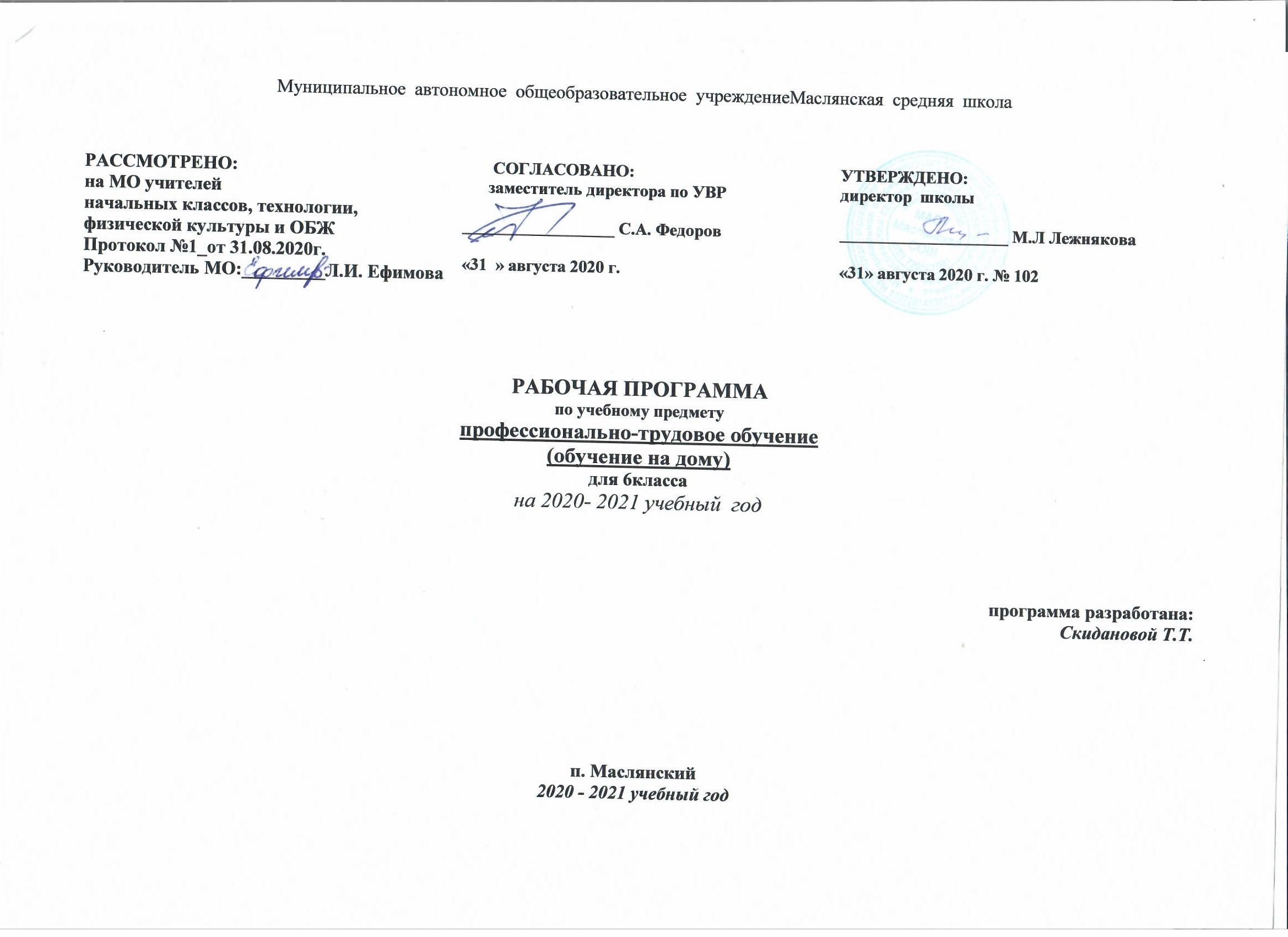 Муниципальное  автономное  общеобразовательное  учреждениеМаслянская  средняя  школаРАБОЧАЯ ПРОГРАММАпо учебному предметупрофессионально-трудовое обучение(обучение на дому)для 6классана 2020- 2021 учебный  годпрограмма разработана:Скидановой Т.Т.п. Маслянский  2020 - 2021 учебный годРаздел I. Планируемые результатыУчащиеся должны знать: Способы сбора и хранения урожая;Технологию выращивания отдельных овощных культур и цветочных растений;Узнавать и называть цветковые растения,  размножаемые семенами и вегетативно;Строение многолетнего цветкового растения;Виды удобрений, способы внесения в почву и хранение;Виды защищённого грунта;Назначение парников и теплиц;Название цветников: клумбы, альпийские горки, рабатки, и т.д.Учащиеся должны уметь: Подготавливать почвенные смеси для парников, теплиц, комнатных растений;Вскапывать и готовить почву к посадке рассады;Определять место цветкового растения в цветнике.Различать растения, подземная часть которых подлежит выкопке и хранению до весны будущего года;Фасовать семена по пакетам;Поливать комнатные цветы и пересаживать их способом перевалки;Пользоваться мерными инструментами;Выращивать бархатцы раскидистые из рассады.Нормы оценок знаний, умений учащихся.Критериями оценки являются: полнота знаний, уровень сознательности их усвоения, умение их применять, сформированность мыслительных операций и способов умственной деятельности, прилежание, отношение к учёбе.При выставлении оценки необходимо учитывать:хорошие учебные и трудовые навыки;понимание и выполнение инструкции;принятие помощи и оказание помощи своим одноклассникам;соблюдение правил техники безопасности и санитарно-гигиенических требований;качество и аккуратность при выполнении работ;умение ориентироваться в задании.Отметка «5» ставится, если учащийся:полностью усвоил теоретический и практический материал, самостоятельно и в полном объёме использует теоретические знания и практические умения и навыки программного материала в практической деятельности, правильно отвечает на вопросы учителя, самостоятельно планирует свою работу, качественно изготавливает изделие, правильно организует своё рабочее место, выполняет правила техники безопасности и соблюдает санитарно-гигиенические требования, умеет пользоваться технологическими и инструкционными картами, чертежами…Отметка «4» ставится, если учащийся:в основном усвоил теоретический и практический материал; допускает незначительные ошибки в ответах на вопросы учителя и при изготовлении изделия; в основном умеет пользоваться технологическими, инструкционными картами, чертежами…Отметка «3» ставится, если учащийся:не усвоил существенную часть теоретического и практического материала, допускает ошибки при планировании и выполнении работ, не может самостоятельно использовать значительную часть знаний программного материала, допускает ошибки при изготовлении изделия и неаккуратно выполняет задание, затрудняется подтвердить свой ответ конкретными примерами и использовать справочную литературу, операционные и инструкционные карты, наглядные пособия и другие средстваОтметка «2» ставится, если учащийся:почти не усвоил учебный теоретический и практический материал, не отвечает на большую часть вопросов учителя, не может правильно спланировать выполнение работы, не может использовать знания программного материала, допускает грубые ошибки и неаккуратно выполняет задания, не может самостоятельно использовать справочную литературу, операционные и технологические карты, наглядные пособия и другие средства.Раздел II. Содержание учебного предметаКультурные растения – 4 часа.   Различать культурные и дикорастущие цветковые растения по видам, устанавливать разницу между ними. Познакомиться с цветковыми растениями, наиболее распространёнными в местных условиях.Сбор семян однолетних крупносеменных цветковых растений – 12 часов.Устанавливать виды однолетних цветковых растений с крупными семенами, признаки созревания плодов с семенами цветковых растений.Пользоваться простыми навыками ускорения  созревания плодов и семян у некоторых цветковых растений. Усвоит способы  и приёмы сбора, хранения и просушки семян. Доводить до зрелости «семена-сырец».Уборка однолетних цветковых растений в цветнике – 10 часов.    Понять необходимость удаления отцветающих однолетних цветковых растений  из цветника вместе с корнями; уборки растительных остатков на территории цветника. Выкапывать части растений из земли (клубней и корнеклубней).Вскапывание почвы в цветнике – 12 часов.Понимать, что такое борозда, запомнить глубину вскапывания земляного покрова. Пользоваться простыми навыками выполнения работы по обработке почвы. Познакомиться с приспособлением для данной операции – лопатой: её устройством, приёмами вскапывания, запомнить рабочую позу и технику безопасности при работе.Заготовка  земляной смеси для комнатных растений – 12 часов.   Усвоить требования к качеству земляных смесей для комнатных растений, их составные части, условия хранения. Уметь самим составлять данные смеси, при этом определяя места  для заготовки огородной или дерновой земли. Освоить правила заготовки перегноя. Применять на практике умения работы в цветнике осенью.Очистка дорожек и площадок от опавших листьев – 8 часов.Правильно выполнять уход за территорией школы: очищать дорожки и площадки, сгребать опавшие листья, подметать  и выравнивать песком садовые дорожки.Бумажные пакеты для расфасовки семян -- 10 часов. Применять на практике знания о назначении  бумажных пакетов: фасовка мелкими партиями. Выполнять работы по заготовке пакетов. Сортировать семена, разбирая их на мелкие повреждённые  и недоразвившиеся с ориентировкой на здоровые и полновесные, при этом насыпать определённый объём  семян в пакеты и заклеивать их.Уход за комнатными растениями– 14 часов.   Пользуясь знаниями о свойствах воды и потребности комнатного растения в питательной среде, свете, тепле, определённой влажности воздуха, уметь ухаживать за ними. Выполнять правила и приёмы полива комнатного растения водой определённой температуры. На практике уметь определять влажность почвы в горшке или кадке (на ощупь). Находить применение знаниям по заготовке поливной воды для отстаивание.Практическое повторение – 10 часов. Применять в жизни знания о комнатных и садовых растениях. Использовать знания о семенах растений, узнавать и выделять их из семенной смеси.Цветковые растения, размножаемые семенами – 12 часов. Пользуясь  знаниями о семенном и вегетативном размножении цветковых растений уметь выращивать рассаду, пикировать её, осуществлять уход. Использовать на практике знание характеристик внешнего вида и декоративных качеств тех растений, которые будут выращиваться в цветнике.Выращивание бархатцараскидистого в цветочном горшке – 18 часов. Использовать полученные знания при выращивании рассады в комнатных условиях (сроки посева семян, уход за растением). Готовить горшки с земляной смесью и высевать семена. Укрытие плёнкой и установка в тёплое место горшков и стаканов с посеянными семенами. Осуществлять уход за всходами.Перевалка комнатного растения – 10 часов. Правильно выполнять подготовку цветочных горшков для пересадки растений способом перевалки. Соблюдать водный режим переваливаемого растения. Норму насыпки земляной смеси на дно сухого горшка. Правильно вынимать растение вместе с комом земли из прежнего горшка и пересадка в новый.Инвентарь для работы в цветнике – 6 часов.   Пользоваться знаниями  о работе простейшими инструментами и приспособлениями в цветнике, соблюдая при этом технику безопасности.Практическое повторение – 12 часов.   Пользоваться практическими навыками при уходе за комнатными растениями.  Осознавать ценность цветковых растений, находить применение полученным знаниям на практике.Использование однолетних цветковых растений для оформления улиц и помещений – 8 часов.Пользоваться знаниями о декоративных качествах крупносеменных однолетних цветковых растений, находить применение при озеленении и украшении школьного двора и прилегающей территории.Подготовка цветника к посеву однолетних цветковых растений – 14 часов. Осознавать красоту, ценность природы и необходимость её беречь. Навыки выбора места в цветнике для посева крупносеменных однолетних цветковых растений. Пользоваться простыми  навыками вскапывания почвы лопатой по разметке размера цветочных гряд. Рыхлить  и выравнивать верхний  слой почвы.Выращивание крупносеменных однолетних цветковых растений – 12 часов.    Выполнять правильно разметку посевных рядков и глубину заделки семян в зависимости от высоты стебля, количества и размеров боковых побегов и других признаков. Применять на практике знания  о сроках посева семян.Высадка рассады бархатца раскидистого – 14 часов.Применять в жизни знания о способах выращивания рассады бархатца (подготовка почвы, выбор и разметка  мест посадки, выкопка лунок по разметке и посадка в них рассады, способы полива). Пользоваться простыми навыками выполнения работы по обработке почвы.Раздел III. Тематическое планированиеПриложение 1Календарно-тематическое планирование РАССМОТРЕНО:на МО учителей начальных классов, технологии,физической культуры и ОБЖПротокол №1_от 31.08.2020г.Руководитель МО:_________Л.И. Ефимова       СОГЛАСОВАНО:      заместитель директора по УВР__________________ С.А. Федоров«31  » августа 2020 г.УТВЕРЖДЕНО:директор  школы____________________ М.Л Лежнякова  «31» августа 2020 г. № 102№Название разделаКоличество часов1Вводное занятие. Чем мы будем заниматься на уроках. Знакомство с инструкциями по ТБ 22Культурные цветковые растения103Сбор семян однолетних крупносеменных цветковых растений.124Уборка однолетних цветковых растений в цветнике.25Практические работы № 186Вскапывание почвы в цветнике.47Практические работы № 288Заготовка  земляной смеси для комнатных растений.49Практические работы №3610Практическое повторение411Вводное занятие. Очистка дорожек и площадок от опавших листьев. 412Практическая работа 413Обмолот и расфасовка семян, собранных осенью.1314Практические работы № 4715Уход за комнатными растениями.1216Практические работы № 5617Практическое повторение.1018Вводное занятие. Цветковые растения, размножаемые семенами.1219Выращивание бархатцараскидистого в цветочном горшке.620Практические работы № 61221Перевалка комнатного растения.1322Практические работы № 7 723Инвентарь для работы в цветнике.1624Практическое повторение.1025Самостоятельная работа.226Вводное занятие. Использование однолетних цветковых растений для оформления улиц и помещений827Подготовка цветника к посеву однолетних цветковых растений.728Практические работы № 8729Выращивание крупносеменных однолетних цветковых растений.1430Практические работы № 9431Высадка рассады бархатца раскидистого232Практические работы № 10433Практическое повторение.234Самостоятельные работы12№  урока Содержание раздела, темыКол-во часов Дата Вводное занятие. 2 часа1 Вводное занятие. Инструктаж по технике безопасности 12План работы на четверть.11Культурные цветковые растения. 10 часа3Цветоводство. Цветковые растения: многообразие, декоративные качества.14Цветоводство. Цветковые растения: многообразие, декоративные качества.15Культурные дикорастущие цветковые растения: виды, разница между ними. Разнообразие цветковых культур. 16Культурные дикорастущие цветковые растения: виды, разница между ними. Разнообразие цветковых культур. 17Цветковые растения, наиболее распространённые в местных условиях. Растения, выращенные в цветниках и в комнатных условиях.18Цветковые растения, наиболее распространённые в местных условиях. Растения, выращенные в цветниках и в комнатных условиях.19Разнообразие  цветковых растений в нашей местности110Разнообразие  цветковых растений в нашей местности1Сбор семян однолетних крупносеменных цветковых растений. 12 ч.11Виды однолетнего цветкового растения с крупными семенами. Признаки созревания плодов с семенами цветковых растений. 112Понятие «семена-сырец». Срок созревания и сбора семян.113Осыпание семян. Приёмы сбора семян. Способы хранения и просушки семян после сбора.114Осыпание семян. Приёмы сбора семян. Способы хранения и просушки семян после сбора.115Сбор или срезка с частью стебля подсохших плодов с семенами.116Сбор или срезка с частью стебля подсохших плодов с семенами.117Укладка плодов в картонные коробки. Установка на стеллажи для просушки.118Укладка плодов в картонные коробки. Установка на стеллажи для просушки.119Укладка плодов в картонные коробки. Установка на стеллажи для просушки.120Срезка некоторых растений с недозрелыми плодами под корень. Подвешивание в проветриваемом для дозревания семян.121Срезка некоторых растений с недозрелыми плодами под корень. Подвешивание в проветриваемом для дозревания семян.122Срезка некоторых растений с недозрелыми плодами под корень. Подвешивание в проветриваемом для дозревания семян.1Уборка однолетних цветковых растений в цветнике. 2 ч.23Необходимость удаления отцветающих однолетних растений в цветнике. Инвентарь для работы в цветнике.124Необходимость удаления отцветающих однолетних растений в цветнике. Инвентарь для работы в цветнике.1Практические работы. 8 ч.25-27Осенние работы в цветнике. 228-30Удаление с корнями однолетних цветковых растений из цветника.231-32Помощь старшим учащимся в выкопке частей растений.233-34Уборка растительных остатков на территории цветника.2Вскапывание почвы в цветнике. 4 ч.35-36Понятия борозда, глубина вскапывания.237-38Лопата, устройство. Приёмы вскапывания почвы. Рабочая поза для вскапывания. Техника безопасности.2Практические работы. 8ч.39-42Прокладывание первой борозды.443-46Вскапывание почвы на заданную глубину.4Заготовка  земляной смеси для комнатных растений. 4 ч.47-49Земляные смеси для комнатных растений. Требования к качеству земляных смесей. Составные части, хранение.350Приёмы составления смеси.1Практические работы. 6 ч51-52Выбор места для заготовки огородной или дерновой земли.253-54Вскапывание и разрыхление заготавливаемой почвы.255-56Поднос или подвоз почвы к месту хранения. Заготовка перегноя (или закупка торфяной смеси).2Практическое повторение. 2 ч.57-58Осенние работы в цветнике. 2Вводное занятие. Очистка дорожек и площадок от опавших листьев. 4 ч59-60Очистка дорожек и площадок от опавших листьев.261-62Дорожки и площадки на территории школы, приёмы и правила ухода за ними.2Практические работы. 4 ч63-64Сгребание опавших листьев.265-66Подметание дорожек или выравнивание песком садовых дорожек.2Бумажные пакеты для расфасовки семян. 4 ч67-68Бумажный пакет для семян: назначение, форма, размеры. 269-70Форма заготовок и способы соединения деталей пакета.2Практические работы. 6ч.71-72Вырезка заготовок для пакета по трафарету. 273-74Склеивание с двух сторон пакета.275-76Наклеивание на пакеты изображений цветов.2Обмолот и расфасовка семян, собранных осенью. 13ч77-80Значение и приёмы обмолота и очистки семян. 480-84Признаки доброкачественности и сортировка семян.485-89Использование объёмных предметов для фасовки семян.5Практические работы. 7 ч90-91Извлечение семян из сухих плодов. 292-93Удаление обломков стеблей. Сортировка семян.294-95Насыпка определённого объёма семян в бумажные пакеты.296Заклейка пакетов.1Уход за комнатными растениями. 12ч 97-100Общее представление о потребностях комнатного растения в питательной среде, свете, тепле. 4101-104Общее представление о потребностях комнатного растения в определённой влажности почвы и воздуха.4105-106Правила и приёмы полива комнатного растения. Температура поливной воды.2107-108Определение влажности почвы в горшке и кадке (на ощупь).2Практические работы. 6 ч109-110Заготовка поливной воды для отстаивания.2111-112Проверка влажности почвы в горшках и кадках.2113-114Полив комнатных растений из детской лейки.2Практическое повторение. 10 ч.115-118Изготовление бумажного пакета.4119-120Узнавание семян указанного учителем цветочного растения.2121-122Выделение семян из семенной смеси. 2123-124Фасовка узнанных семян в пакет.2Вводное занятие. Цветковые растения, размножаемые семенами. 12 ч.125-126Общее представление о семенном и вегетативном размножении цветковых растений.2127-128Приёмы размножения тем и другим видом.2129-130Пикировка рассады.2131-132Уход за рассадой.2133-134Характеристика внешнего вида растений, которые будут выращиваться в цветнике.2135-136Характеристика декоративных качеств растений, которые будут выращиваться в цветнике.2Выращивание бархатцараскидистого в цветочном горшке.6 ч.137-138Виды бархатца (высокорослый, раскидистый). 2139-140Сравнительная характеристика внешнего вида и декоративных качеств бархатцев.2141-142Выращивание бархатцараскидистого в комнатных условиях. Выращивание рассады бархатцараскидистого.2Практические работы.  12 ч.143-144Подготовка земляной смеси. Промывка и просушка цветочных горшков.2145-146Подготовка бумажных водонепроницаемых стаканов. Набивка горшков и стаканов земляной смесью.2147-148Полив смеси. Посев бархатцараскидистого в горшки и в стаканы.2149-150Укрытие плёнкой. Установка в тёплое место горшков и стаканов с посеянными семенами.2151-152После всходов – оставление одного растения. Умеренный полив, установка в хорошо  освещаемое место.2153-154Наблюдение за развитием растений.2Перевалка комнатного растения. 13 ч155 -159Понятие перевалка и пересадка растения.  4160-164Значение и приёмы перевалки комнатного растения4165170 Подбор цветочных горшков для переваливаемых растений.5Практические работы.  7 ч171-172Полив переваливаемого растения.2173-174Насыпка земляной смеси на дно сухого горшка. 2175-176Выемка растения вместе с комом земли из прежнего горшка и пересадка в новый.2177Добавление почвы в горшок с растением, уплотнение, полив.1Инвентарь для работы в цветнике. 1 6 ч.178 -183Инструменты и приспособления для работы в цветнике: виды и назначения. 6183-188разметка мест посева семян, посадка рассады,уход за растениями.6189-192Правила безопасной работы с инвентарём и его хранение.4Практическое повторение. 10 ч.192195Расчистка дорожек и площадок от снега на школьном дворе.4196 -198Уход за комнатными растениями.3199-201Изготовление бумажных пакетов для расфасовки семян.3Самостоятельная работа. 2 ч.202-203Подготовка почвы для посева семян. Посев семян цветочного растения в цветочные горшки.2Вводное занятие. Использование однолетних цветковых растений для оформления улиц и помещений  8 ч.204-205Виды крупносеменных однолетних  цветковых растений, используемых для посева на газонах и цветниках.2206-207Виды однолетних цветковых растений, используемых для оформления помещения.2208-209Характеристика однолетних цветковых растений, используемых для оформления помещения. 2210-211Продолжительность вегетационного периода, длительность сохранения декоративных качеств2Подготовка цветника к посеву однолетних цветковых растений. 7 ч.212-213Выбор места в цветнике для посева крупносеменных однолетних цветковых растений.2214-216Подготовка почвы.3217-218Оформление краёв цветочных грядок.2Практические работы. 7 ч.219-221Вскапывание почвы лопатой по разметке размера цветочных гряд.3222-223Выравнивание краёв гряд.2224-225Рыхление и выравнивание верхнего слоя почвы.2Выращивание крупносеменных однолетних цветковых растений. 14 ч.226-230Зависимость ширины междурядий от характера и размеров растения в полном развитии.5231-235Способы разметки посевных рядков.  Глубина заделки семян при посеве.5236-239Сроки посева семян.4Практические работы. 4 ч.240-241Разметка посевных рядков с помощью маркера или верёвки.  Углубление посевных рядков.2242-243Раскладка в рядки и заделка цветочных семян. Полив2Высадка рассады бархатца раскидистого 2 ч.244-245Многообразие мест для посадок рассады бархатцев раскидистых.2Практические работы. 6 ч.246-248Подготовка почвы. Разметка мест посадки.3249-251Полив рассады. Выкопка лунок по разметке и посадка в них рассады.3Практическое повторение. 10 ч.252-260Весенние работы в цветнике. Уход за комнатными растениями.10Самостоятельная работа. 12 ч.261-267Разметка посевных рядков, посев односемянного цветкового растения. 7268-272Уход и полив.5Итого: 272